Projekta pašnovērtējumsAtbilstības kritēriji attiecināmi uz visām rīcībām  Kritēriji tiek vērtēti ar Jā vai Nē. Ja kāds no šiem kritērijiem ir neatbilstošs, projekts tiek atzīts par stratēģijai neatbilstošu un saņem negatīvu lēmumu. Vispārējie kritēriji attiecināmi uz visām rīcībām: Minimālais punktu skaists kas jāiegūst vispārējos vērtēšanas kritērijos, lai projektu varētu vērtēt pēc specifiskajiem vērtēšanas kritērijiem ir 9 punkti.  Specifiskie kritēriji Rīcībai 2.1. Atbalsts iniciatīvām, kuras vērstas uz efektīvu un ilgtspējīgu dabas un kultūras resursu izmantošanu lauku sabiedrības dzīves standartu paaugstināšanai.Minimālais punktu skaits specifiskajos kritērijos 1 punkts. *Pierādīta apdzīvotās vietas vajadzība, pieejamie vietējie resursi un atbilstība VRG darbības teritorijas īpatnībām izmantojot iedzīvotāju aptauju, sapulci, saskaņojumu ar pašvaldības dokumentiem. Pielikumā var būt: aptaujas rezultātu apkopojums; iedzīvotāju sapulces protokols; saskaņojums ar pašvaldību; atsauce uz pašvaldības plānošanas dokumentu; u.c. pierādījumi. 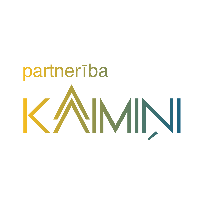 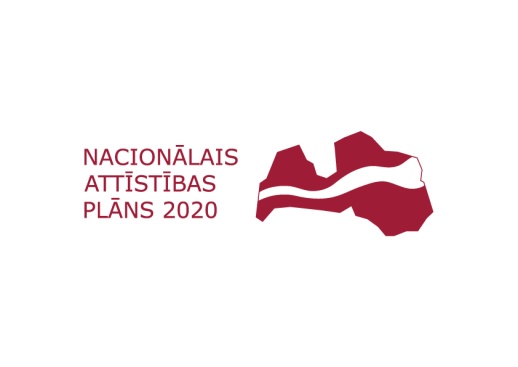 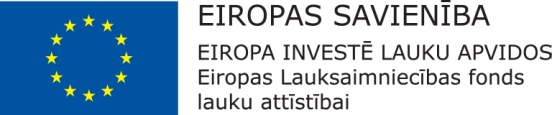 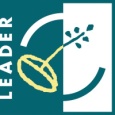 Nr. KritērijsVērtējums Vērtējums Atsauce uz projektuKomentāriNr. KritērijsJā Nē Atsauce uz projektuKomentāriJa kādā no šiem kritērijiem tiek saņemts vērtējums “NĒ”, projekts tiek atzīts par stratēģijai neatbilstošu, saņem negatīvu lēmumu un tālāk netiek vērtēts. Ja kādā no šiem kritērijiem tiek saņemts vērtējums “NĒ”, projekts tiek atzīts par stratēģijai neatbilstošu, saņem negatīvu lēmumu un tālāk netiek vērtēts. Ja kādā no šiem kritērijiem tiek saņemts vērtējums “NĒ”, projekts tiek atzīts par stratēģijai neatbilstošu, saņem negatīvu lēmumu un tālāk netiek vērtēts. Ja kādā no šiem kritērijiem tiek saņemts vērtējums “NĒ”, projekts tiek atzīts par stratēģijai neatbilstošu, saņem negatīvu lēmumu un tālāk netiek vērtēts. Ja kādā no šiem kritērijiem tiek saņemts vērtējums “NĒ”, projekts tiek atzīts par stratēģijai neatbilstošu, saņem negatīvu lēmumu un tālāk netiek vērtēts. Ja kādā no šiem kritērijiem tiek saņemts vērtējums “NĒ”, projekts tiek atzīts par stratēģijai neatbilstošu, saņem negatīvu lēmumu un tālāk netiek vērtēts. Projekts ir izstrādāts pamatojoties uz Daugavpils un Ilūkstes novadu partnerības “Kaimiņi” darbības teritorijas sabiedrības virzītas vietējās attīstības stratēģiju un atbilst konkrētās rīcības:  Projekts ir izstrādāts pamatojoties uz Daugavpils un Ilūkstes novadu partnerības “Kaimiņi” darbības teritorijas sabiedrības virzītas vietējās attīstības stratēģiju un atbilst konkrētās rīcības:  Projekts ir izstrādāts pamatojoties uz Daugavpils un Ilūkstes novadu partnerības “Kaimiņi” darbības teritorijas sabiedrības virzītas vietējās attīstības stratēģiju un atbilst konkrētās rīcības:  Projekts ir izstrādāts pamatojoties uz Daugavpils un Ilūkstes novadu partnerības “Kaimiņi” darbības teritorijas sabiedrības virzītas vietējās attīstības stratēģiju un atbilst konkrētās rīcības:  Projekts ir izstrādāts pamatojoties uz Daugavpils un Ilūkstes novadu partnerības “Kaimiņi” darbības teritorijas sabiedrības virzītas vietējās attīstības stratēģiju un atbilst konkrētās rīcības:  Projekts ir izstrādāts pamatojoties uz Daugavpils un Ilūkstes novadu partnerības “Kaimiņi” darbības teritorijas sabiedrības virzītas vietējās attīstības stratēģiju un atbilst konkrētās rīcības:  1.1.Mērķim B.5.1.2.Īstenošanas vietai B.7. Nr.KritērijsSkaidrojumsVērtējumsAtsauce uz projektuPašnovērtējumsKomentārs2.1. Atbalsta pretendenta iesniegto projekta iesniegumu skaits izsludinātajā projektu konkursa kārtā (konkrētajā rīcībā) Atbalsta pretendents iesniedzis vienu projekta iesniegumu izsludinātajā kārtā (konkrētajā rīcībā) 1VRG administrācijas sniegtā informācija2.1. Atbalsta pretendenta iesniegto projekta iesniegumu skaits izsludinātajā projektu konkursa kārtā (konkrētajā rīcībā) Atbalsta pretendents iesniedzis divus vai vairāk projekta iesniegumus izsludinātajā kārtā (konkrētajā rīcībā)0VRG administrācijas sniegtā informācija2.2.Projekta iesniedzēja kapacitāte Projekta apraksts sniedz pārliecību par atbalsta pretendenta spēju (finanšu un vadības kapacitāti) sasniegt projekta mērķi un rezultātus2A sadaļa2.2.Projekta iesniedzēja kapacitāte Projekta apraksts sniedz daļēju pārliecību par atbalsta pretendenta spēju (finanšu un vadības kapacitāti) sasniegt projekta mērķi un rezultātus1A sadaļa2.2.Projekta iesniedzēja kapacitāte Projekta apraksts nesniedz pārliecību par atbalsta pretendenta spēju (finanšu un vadības kapacitāti) sasniegt projekta mērķi un rezultātus0A sadaļa2.3.Projekta sagatavotība un pamatojums Projektā skaidri aprakstīta esošā situācija un pamatotas aktivitātes, kā sasniegt plānoto mērķi 2B22.3.Projekta sagatavotība un pamatojums Projektā nepilnīgi aprakstīta esošā situācija un pamatotas aktivitātes, kā sasniegt plānoto mērķi1B22.3.Projekta sagatavotība un pamatojums Nav vai vāji aprakstīta esošā situācija un vai/ aktivitātes, kā sasniegt plānoto mērķi 0B22.4. Mērķis Projekta mērķis ir reāls, sasniedzams, izmērāms konkrētā budžeta, laika un cilvēkresursu ziņā2B12.4. Mērķis Projekta mērķis ir sasniedzams, grūti izmērāms konkrētā budžeta, laika un cilvēkresursu ziņā1B12.4. Mērķis Projekta mērķis ir vispārīgs, nav izmērāms konkrētā budžeta, laika un cilvēkresursu ziņā 0B12.5. Mērķauditorija Skaidri definēta mērķauditorija, tās lielums tiešais labuma guvēju skaits 2B2.52.5. Mērķauditorija Skaidri definēta mērķauditorija, pārspīlēts tās lielums un tiešais labuma guvēju skaits 1B2.52.5. Mērķauditorija Mērķauditorijas apraksts ir vispārīgs, nav identificēti tiešie labuma guvēji 0B2.52.6. Budžets Projekta budžets ir detalizēti atspoguļots, plānotās izmaksas pamatotas un orientētas uz mērķa sasniegšanu 2B8; B9; B102.6. Budžets Projekta budžets atspoguļots nepilnīgi un/vai plānotās izmaksas ir daļēji pamatotas un orientētas uz mērķa sasniegšanu 1B8; B9; B102.6. Budžets Projekta budžets atspoguļots nepilnīgi un/vai plānotās izmaksas nav pamatotas un/vai orientētas uz mērķa sasniegšanu0B8; B9; B102.7.Risku izvērtējums Projekta iesniegumā ir veikts iespējamo risku izvērtējums, izstrādāts pamatots pasākumu plāns identificēto risku novēršanai vai samazināšanai 2B.2.6.2.7.Risku izvērtējums Projekta iesniegumā iespējamo risku izvērtējums veikts nepilnīgi, nav izstrādāts plāns risku novēršanai vai izstrādāts nepilnīgi 1B.2.6.2.7.Risku izvērtējums Projekta iesniegumā nav veikts iespējamo risku izvērtējums 0B.2.6.2.8. Projekta dzīvotspēja un rezultātu izmantošana atbilstoši mērķimProjekta iesniegumā pamatots, kā tiks nodrošināta projekta rezultātu uzturēšana un izmantošana atbilstoši plānotajam mērķim vismaz 5 gadus (2 gadus rīcībā 1.3.) pēc projekta īstenošanas 2B22.8. Projekta dzīvotspēja un rezultātu izmantošana atbilstoši mērķimProjekta iesniegumā nepilnīgi pamatots, kā tiks nodrošināta projekta rezultātu uzturēšana un izmantošana atbilstoši plānotajam mērķim vismaz 5 gadus (2 gadus rīcībā 1.3.) pēc projekta īstenošanas1B22.8. Projekta dzīvotspēja un rezultātu izmantošana atbilstoši mērķimProjekts nesniedz skaidru priekšstatu par tā ilgtspēju, uzturēšanu un nav pamatots kā tiks nodrošināta projekta rezultātu uzturēšana un izmantošana atbilstoši plānotajam mērķim vismaz 5 gadus (2 gadus rīcībā 1.3.) pēc projekta īstenošanas0B22.9. Projekta idejas novitāte (jauninājums) projekta īstenošanas teritorijāProjekta iesniegumā pamatots, kāpēc projekta ideja ir oriģināla2B22.9. Projekta idejas novitāte (jauninājums) projekta īstenošanas teritorijāProjekta iesniegumā nav pietiekami pamatots, kāpēc projekta ideja ir oriģināla1B22.9. Projekta idejas novitāte (jauninājums) projekta īstenošanas teritorijāProjekta ideja nav oriģināla0B2Nr. KritērijsSkaidrojums Vērtējums Atsauce uz projektu Pašvērtējums Komentārs3.1.Kopienu aktivizēšana Projekts tiks īstenots pagasta teritorijā, kurā iepriekšējā plānošanas periodā neīstenoja nevienu LEADER projektu 1B7, VRG datu bāze3.1.Kopienu aktivizēšana Projekts tiks īstenots  teritorijā, kurā iepriekšējā plānošanas periodā tika īstenoti LEADER projekti0B7, VRG datu bāze3.2.Resursu izmantošana Projekts tiek īstenots iepriekšējā plānošanas periodā izveidotās telpās un/vai papildina izveidoto infrastruktūru1B63.2.Resursu izmantošana Projekts nav saistīts ar iepriekšējā plānošanas periodā izveidotām telpās un/vai nepapildina izveidoto infrastruktūru0B63.3. Idejas pamatojums Ir pierādīta apdzīvotās vietas (ciema vai apkaimes) iedzīvotāju (t.sk.sociāli mazaizsargāto grupu) vajadzību apzināšana un projekta atbilstība vietējās pašvaldības plānošanas dokumentiem (skat. Papildus informāciju)* 2B23.3. Idejas pamatojums Ir pierādīta projekta atbilstība vietējās pašvaldības plānošanas dokumentiem ( skat. Papildus informāciju)1B23.3. Idejas pamatojums Nav pierādīta apdzīvotās vietas (ciema vai apkaimes) iedzīvotāju vajadzību apzināšana vai projekta atbilstība vietējās pašvaldības plānošanas dokumentiem 0B2